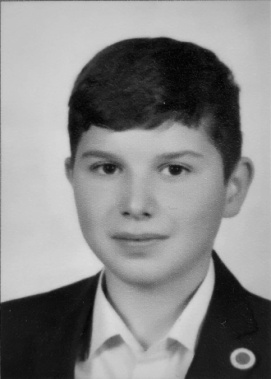 Уважение родного языка, других народов - долг каждого гражданина          Сочинение  -  эссе Испокон веков язык является средством коммуникации между индивидами, владеющими определённым языком. По ходу исторических экспедиций, открытия новых уголков нашей земли, людям стало известно о многих  других культурах и языках , как похожих на друг друга и принадлежащих к одной языковой группе, так и совершенно отличающихся. Помимо того, что язык является знаковой и речевой системой с точки зрения науки, язык также представляет собой культурную составляющую, с помощью которой  развивались и существовали   народы  и культуры. Во все времена был актуален вопрос толерантности и уважения  как других народов, так и своего языка в целом.  Родной язык – это, прежде всего язык, принадлежащий определённому этносу, средство общения и взаимопонимания между людьми. Тем не менее, за простой единицей общения кроется нечто большее. Язык  рассказывает  о культуре и быте народа, о его ментальной и духовной развитости, язык вполне отображает его историю в одних словах, в виде летописей, мемуаров и прочих литературных трудов. Посредством языка создаётся не только наука, но и искусство. Художественна литература, поэзия, песнопение. Я думаю, что    это и  есть вся красота и полнота искусства, эстетика, переданная слушателю словами. Язык и его разнообразие в зависимости от места обитания носителя – феноменальное явление с точки зрения эволюции, один лишь только факт его наличия и развития говорит о человеке, как о виде, который на данный момент достиг вершины своего интеллектуального развития по сравнению со всеми существующими и когда-либо существовавшими видами. Только человек способен мыслить и рассуждать, способен создавать великое, творить искусство, возвышенное и неизведанное заурядным умам, но такими простыми словами, так лаконично и непринуждённо. Даже наблюдая за искусством, начиная от прошедших веков и завершая современным, становится ясно, что до сих пор вся красота и эстетика слова кроется в простом:  в поэзии, в которую вложили душу,  в  многозначности   лексических значений.    Данные факты лишний раз указывают на то, что богатство языка кроется в его простоте. Уважение своего языка – это ,прежде всего, означает уважение своих предков, уважение своей истории, культурного и духовного развития, это свойство восприятия своей национальной идентичности и самосознания. Уважение своего родного языка – это, бесспорно, и элемент патриотизма и гражданственности.  Множество людей воспринимают патриотизм по-разному. Многие люди описывают его по-разному: как безусловную преданность своей  Родине, как отдельное чувство, мораль, что должна быть присуща  каждому человеку, некоторые описывают это чувство в негативном свете, якобы «патриотизм есть лишь фанатизм». Я же считаю, что патриотизм является любовью к своей  Родине и своему народу, её культуре и истории, но эта любовь не слепая, и, безусловно, каждый патриот способен видеть проблемы своей   страны и своего государства, не делать вид, как будто бы их нет, но стараться исправить. Но прежде всего, настоящий патриот не принижает значимость остальных культур, их языка, не возвышает свой народ над остальными, а способен уважать их. Уважение к другому народу и толерантность к их культурным особенностям и его языку отнюдь не должна быть настолько, что человек бы вскоре потерял всякое осознание себя, как человека принадлежащего к своему этносу, как носителя своего собственного языка. Каждый народ должен жить в мире и согласии, в гармонии с отличными друг от друга культурами, но не разрушая свою идентичность, не забывая свою историю и свой язык, ибо неразумно разрушать столь великое наследие. Нельзя допускать разногласий, конфликтов и войн, в наше время – это нерациональное понятие, что должно было быть искоренено ещё давно, но, к сожалению, в каждой нации есть люди надменные и властные, жестокие и циничные, порой они добираются до власти, сами же развязывают эти войны, обесценивая ценность человеческой жизни..  	Подводя итог и отвечая на вопрос, должен ли каждый гражданин уважать родной язык и язык других народов, я  отвечаю; «     Это долг каждого гражданина, ибо уважение своего языка и других народов есть уважение истории и культуры, уважение морали и человеческого достоинства. С помощью языка создаются и были созданы великие труды человечества, грандиозные произведения искусства, многие из которых стали достоянием общественности. Язык так красив и лаконичен своею простотой, но своею простотой он также сложен. Берегите эту красоту!»                                       Арутюнян Самвел, 11 А                                        Ш Г № 6 имени Абая Кунанбаева                                               Г. Степногорск                                            Учитель Зозуля С.И.